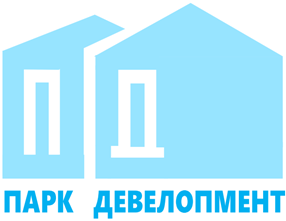 Общество с ограниченной ответственностью«Парк Девелопмент»Адрес места нахождения: 354340, Краснодарский край, г.о. город-курорт Сочи,            г. Сочи, пр-кт Континентальный д. 6, офис 6                  ОГРН 1212300001341, ИНН 2367017468/КПП 236701001Участникам закупкиУВЕДОМЛЕНИЕ ОБ ИЗМЕНЕНИИ ВРЕМЕНИ ПРОВЕДЕНИЯ РЕДУКЦИОНА ЛОТ 108 - 22 ОРЭФ «Поставка коллекторов для системы отопления здания Гостиницы»Настоящим ООО «Парк Девелопмент» уведомляет об изменении времени проведения редукциона.Дата и время проведения открытого редукциона в электронной форме: 12.04.2022 года 11:00 (МСК).